от 17 августа 2021 года									       № 326-рОб утверждении перечня школьных автобусных маршрутов для перевозки обучающихся  в 2021 – 2022 учебном годуВ соответствии с Федеральным законом от 29.12.2012 № 273-ФЗ «Об образовании в Российской Федерации»:1. Утвердить прилагаемый перечень школьных автобусных маршрутов для перевозки обучающихся на территории городского округа город Шахунья Нижегородской области в 2021 – 2022 учебном году. 2. Общему отделу администрации городского округа город Шахунья Нижегородской области обеспечить размещение настоящего распоряжения на официальном сайте администрации  городского округа город Шахунья Нижегородской области.3. Контроль за исполнением настоящего распоряжения возложить на первого заместителя главы администрации городского округа город Шахунья Нижегородской области Серова А.Д.Глава местного самоуправлениягородского округа город Шахунья						          Р.В.КошелевУТВЕРЖДЕНраспоряжением администрации городского округа город Шахунья Нижегородской областиот 17.08.2021 г. № 326-рПеречень школьных автобусных маршрутов для перевозки обучающихся  на территории городского округа город Шахунья Нижегородской области в 2021– 2022 учебном году_______________________________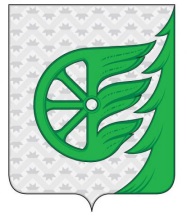 Администрация городского округа город ШахуньяНижегородской областиР А С П О Р Я Ж Е Н И Е№Название маршрута1.д. Щекотилово - с. Б. Широкое - п. Комсомольский - д. Зубанья - с.п. Лужайки2.д. Петрово - д. Шерстни - д. Акаты - г. Шахунья3.д. Полетайки – д. Мелешиха – п. Лужайки4.д. Полетайки - д. Мелешиха - д. Акаты - с.п. Лужайки5.д. Петрово - д. Шерстни - д. Акаты – д. Шахунья - г. Шахунья6.с. Верховское – д. Доронькино – р.п. Сява7.д. Соромотная – д. Красногор – д. Дыхалиха - с. Хмелевицы8.д. Б. Свеча – д. Каменник - с. Хмелевицы9.д. Малиновка – д. Сальма - д. М. Петрово - д. Мураиха- с. Хмелевицы10.д. Б. Музя - с. Хмелевицы11.с. Б. Широкое - п. Зубанья - с.п. Лужайки12.д. Мелешиха - г. Шахунья